Izziņas temata “Taupīsim un saudzēsim”pirmsskolas vecuma bērniem apraksts īstenošanai mājas apstākļos                                                                                    2.nedēļas 20.09.– 01.10.21.Vecuma grupa:  5 - 6 gadi Ziņa bērnam: Cilvēki veido dabai draudzīgus ieradumus, saprātīgi izmantojot resursus.Tematā sasniedzamais rezultāts: : Ikdienā taupīgi lieto materiālus un dabas resursus, sakopj telpu un rotaļu laukumu, šķiro atkritumus pēc ēdienreizēm un pēc mākslas darbu veidošanas.Bērna mācību darbībasKo bērns mācāsPieaugušo atbalsts“Veikumu grozs”Bērna darbības temata izziņaiSociālā un pilsoniskā mācību joma:Piedalās sarunā par noteikumiem telpās, kurās uzturas, darbojoties āra vidē. Pārrunā, kāpēc ir nepieciešami noteikumi.Spriež par sekām, kas varētu notikt, ja neievēro noteikumus. Piedalās sarunā, izsaka savas domas, izvērtē situāciju. Secīgi stāsta par drošības noteikumiem un ievēro tos.Piedāvā noskatīties animācijas filmas YOUTUBE kanālā par traumatisma profilaksi “Lielais noslēpums”, “Bērnu laukuma detektīvi”, “Jampadracis”. Uzdot jautājumus par redzēto. Seko lai bērns izsaka savu domu skaidri un saprotami. Paredz laiku, lai bērns patstāvīgi varētu izteikt savu domu.Atgriezeniskā saitePaveikto var nofotografēt (nofilmēt)un atsūtīt uz grupas skolotāju e-pastu: alinaskinca@inbox.lv;skaidritejersova@inbox.lv Lai izvietot  mūsu mājās lapā!Valodu mācību joma: Apkārtējā vidē (grāmatās, žurnālos utt.) sameklē atbilstošu burtu – “I, Ī”Nosauc burtu un izdomā vārdus ar doto skaņu.Atšķir skaņas atrašanās vietu vārdā (vārda sākumā, vidū un beigās)Sameklē burtu – “I, Ī”, nosauc to, izdomā vārdus ar doto skaņu.Saklausa skaņu vārdā un nosaka tās atrašanās vietu vārdā.Izpilda DL uzdevumus.Piedāvā grāmatas, žurnālus.  Seko, lai bērns pareizi sameklē doto burtu.  Piedāvā vārdus, kuros ir skaņa “I, Ī”. Seko, lai bērns pareizi nosaka tās atrašanās vietu vārdā.Izstāsta DL uzdevumus.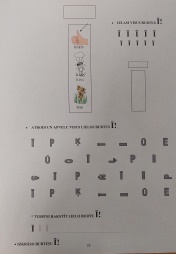 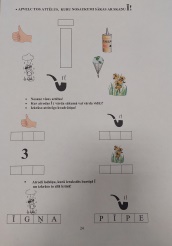 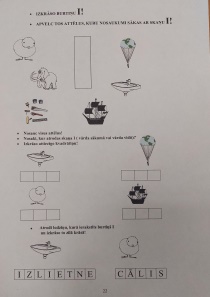 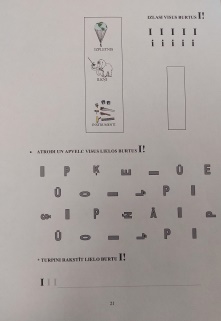 Matemātikas mācību joma: Ikdienas situācijās skaita dažādus priekšmetus, apzīmē objektu skaitu ar cipariem.Skaitļu secība. Telpā sakārto skaitļu virkni līdz 5. Jautā: Kurš skaitlis seko aiz 3? Kurš skaitlis atrodas pirms 4? Utt.Skaita priekšmetus, komentē savu darbību, nosaucot priekšmetu skaitu.Sakārto pareizā secībā skaitļu virkni līdz 5. Nosaka, kurš skaitlis seko aiz 3? Kurš skaitlis atrodas pirms 4? Utt.Piedāvā priekšmetus skaitīšanai līdz 5.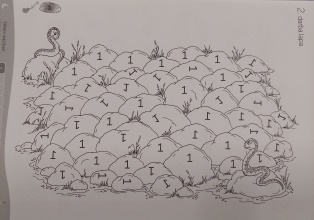 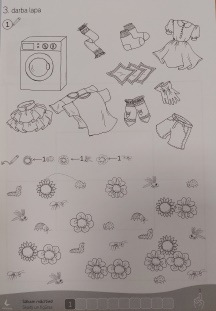 Dabaszinātņu mācību joma:Pārruna par dabas resursiem, dabas resursu nozīmi, taupīšanu.Izdomā par izmaiņām dabas resursos, piemēram, kas notiktu, ja būtu ļoti daudz ūdens, ja ūdens nebūtu vispār, ja visa zeme būtu klāta tikai ar ūdeni. Pārrunā un paskaidro, kāpēc jātaupa ikdienā izmantojamās lietas.Nosauc dabas resursus (ūdens, koki, augi, dzīvnieki, ieži), stāsta dabas resursu nozīmi un taupīšanu. Taupīgi izmanto papīru un šķiro to no citiem atkritumiem.Attīsta iztēli, kas notiktu, ja būtu ļoti daudz ūdens, ja ūdens nebūtu vispār, ja visa zeme būtu klāta tikai ar ūdeni. Zina un prot paskaidrot, kāpēc jātaupa ikdienā izmantojamās lietas.Piedāvā informatīvos attēlus ar dabas resursiem no interneta vietnēm.Atvēl vienu kasti papīra šķirošanai no citiem atkritumiem.Rosina fantazēt par izmaiņām dabas resursos, piemēram, kas notiktu, ja būtu ļoti daudz ūdens, ja ūdens nebūtu vispār, ja visa zeme būtu klāta tikai ar ūdeni. Foto - 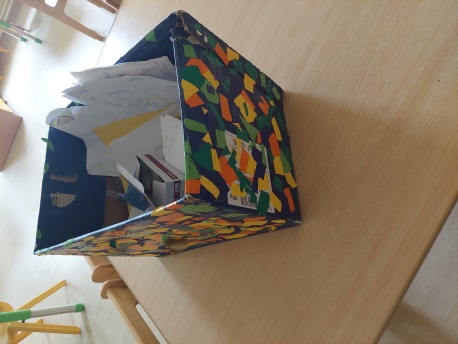 Uzrakstīt bērna pārdomas un atsūtīt uz grupas skolotāju e-pastu. Kultūras izpratnes un pašizpausmes mākslā mācību joma: Daiļliteratūra: noklausās literāru darbu, piemēram, pasaka “Kā kokiem izgāja”. Stāsta par dzirdēto, redzēto un iztēlojas darbības, notikumus un vidi.Vizuālā māksla: Attēlo savā radošajā darbā pasakas sižetu.Uzmanīgi klausīties,  secīgi stāstīt par dzirdēto un redzēto.Attīsta iztēli, kas saistīti ar darbībām, notikumiem un vidi.Eksperimentē ar krāsām, līnijām, laukumiem, formām.Piedāvā noklausīties pasaku “Kā kokiem izgāja” –pieejama: logopedi.lv/faili/faili/2016/koki.pasaka.pdf  Piedāvā radošai darbībai nepieciešamos materiālus (papīrs, krāsas, otas …).Iesūta radošā darba foto.Tehnoloģiju joma: Rokdarbi: Mācās veidot dzijas uztinumus uz burta silueta.Nosauc darbības, ko veicis, stāsta, kas izdevās un kas vēl jāmācās.Aplicēšana: izvēlēties  nepieciešamos materiālus  un piederumus, lai īstenotu  savu ideju.Veidošana: izvēlēties dažādus pieejamos materiālus (piemēram, pupas, zirņi, makaroni utt. ) un plastisku materiālu.Mācās veidot vienkāršu ornamentu.Izvēlas materiālu ieceres īstenošanai.Veido dzijas uztinumus uz burta silueta.Stāsta par savu veikumu.Izvēlas sev nepieciešamos materiālus  un piederumus, lai īstenotu savu ideju.Izgriež ar šķērēm vienkāršas formas siluetus no papīra vai kartona, ievērojot drošību, to līmē pie pamatnes, ievērojot līmēšanas secību.Iepazīstas ar materiāliem, pēta, izmēģina, izvēlas. Darbojas ar plastisku materiālu, patstāvīgi izvēlēto materiālu liek virsū, blakus, rindā. Stāsta par savu ieceri.Piedāvā dažādas krāsas dziju, uztinumu veidošanai. Demonstrē uztinuma veidošanas  tehnisko paņēmienu, dzijas nostiprināšanas veidus. Rosina novērtēt savu darbu un prasmes.Piedāvā izgriezt dažādus attēlus no žurnāliem, tapetēm, bukletiem utt.Mudina aplīmēt atvēlēto kasti papīra šķirošanai.Seko drošības noteikumu ievērošanu, darbojoties ar šķērēm.Piedāvā bērnam izvēlēties dažādus pieejamos materiālus (piemēram, pupas, zirņi, makaroni utt. ) un plastilīnu.Rosina bērnu darboties. Vēro bērna darbību, ja nepieciešams, palīdz.Iesūta radošā darba foto.